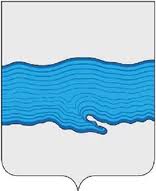 РОССИЙСКАЯ ФЕДЕРАЦИЯ АДМИНИСТРАЦИЯ ПЛЕССКОГО ГОРОДСКОГО ПОСЕЛЕНИЯ ПРИВОЛЖСКОГО МУНИЦИПАЛЬНОГО РАЙОНА ИВАНОВСКОЙ ОБЛАСТИПОСТАНОВЛЕНИЕ28.06.2021 г.                                                                                                   № 56                                                    г. ПлесОб определении гарантирующей организации по холодному водоснабжению и водоотведению на территории Плесского городского поселенияВ соответствии с Федеральным законом от 06.10.2003 г.  № 131-ФЗ «Об общих принципах местного самоуправления в  Российской Федерации», Федеральным законом от 07.12.2011 г. № 416-ФЗ «О водоснабжении и водоотведении», в целях организации централизованного, надлежащего и бесперебойного водоснабжения и водоотведения на территории Плесского городского поселения, администрация Плесского городского поселенияПОСТАНОВЛЯЕТ:Определить акционерное общество «ВОДОКАНАЛ» (АО  «ВОДОКАНАЛ») гарантирующей организацией в сфере холодного водоснабжения и водоотведения на территории Плесского городского поселения.Гарантирующей организации обеспечить холодное водоснабжение, водоотведение, заключить договора с потребителями (юридическими и физическими лицами) в пределах зоны деятельности, для обеспечения надежного и бесперебойного водоснабжения и водоотведения, в соответствии с требованием законодательства РФ.Определить зоной деятельности гарантирующей организации территорию Плесского городского поселения.Постановление администрации Плесского городского поселения от 08 августа 2019 г. № 113 «Об определении гарантирующей организации по холодному водоснабжению и водоотведению на территории Плесского городского поселения» считать утратившим силу.Контроль за исполнением настоящего постановления оставляю за собой.Настоящее постановление вступает в силу с момента его опубликования.ВрИП главы Плесскогогородского поселения                                                                        И.Г. Шевелев